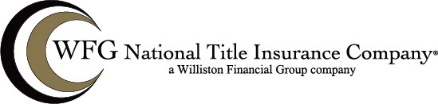 CORPORATE RESOLUTION (Conveyance)Title No.: ______________________Title Agent: ______________________Premises: ________________________The undersigned, the _________________________ (Title) of ________________________________, a Corporation formed under the laws of the State of ____________________, warrants, covenants and represents the following:At a meeting of the Board of Directors of said Corporation, duly called and held on the ________ day of _______________, 20_____, a quorum was present and acted throughout; the board of directors unanimously adopted the following resolution, which has not been modified or rescinded:RESOLVED, that the Corporation execute and deliver to __________________________________________________________________________________________________________________________________________Or to any other person or entity, a deed covering the property owned by said Corporation located at______________________________________________________________________________________________________________________________And that the president or vice president or any other officer of the Corporation is hereby authorized to execute and deliver such deed and any other instruments as any authorized officer may deem proper and advisable and to affix the seal of the Corporation thereto.  Neither the Certificate of Incorporation nor the By-Laws contain any special requirement as to the number of directors required to pass such resolution.  The Certificate of Incorporation does not require any vote or consent of shareholders to authorize the execution of the contract of sale and deed.  The sale of said property does not constitute all of the assets of the Corporation.This Resolution is made and delivered in order to induce the Title Agent, as policy issuing agent for WFG National Title Insurance Company to issue a policy of title insurance to the premises. IN WITNESS WHEREOF, the undersigned has hereto affixed his/her hand and seal of the above mentioned Corporation this _________ day of _____________, 20____._______________________